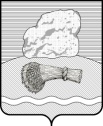 РОССИЙСКАЯ ФЕДЕРАЦИЯКалужская областьДуминичский районАдминистрация сельского поселения«СЕЛО ХОТЬКОВО» ПОСТАНОВЛЕНИЕ14.03.2017г.                         	            	                                                № 10Об утверждении Перечня муниципального имущества сельского поселения «Село Хотьково» свободного от прав третьих лиц (за исключением имущественных прав субъектов малого и среднего предпринимательства), в целях предоставления его во владение и (или) в пользование на долгосрочной основе (в том числе по льготным ставкам арендной платы) субъектам малого и среднего предпринимательства и организациям, образующим инфраструктуру поддержки субъектов малого и среднего предпринимательства             В целях реализации государственной и муниципальной политики в области развития малого и среднего предпринимательства, на основании федеральных законов от 24.07.2007 г. N 209-ФЗ "О развитии малого и среднего предпринимательства в Российской Федерации", от 22.07.2008 г. N 159-ФЗ "Об особенностях отчуждения недвижимого имущества, находящегося в государственной собственности субъектов Российской Федерации или в муниципальной собственности и арендуемого субъектами малого и среднего предпринимательства, и о внесении изменений в отдельные законодательные акты Российской Федерации", Решения сельской Думы сельского поселения «Село Хотьково» от 14.03.2017г №4 «Об утверждении Положения о порядке формирования, ведения и обязательного опубликования  перечня муниципального имущества сельского поселения «Село Хотьково»», свободного от прав третьих лиц (за исключением имущественных прав субъектов малого и среднего предпринимательства), в целях предоставления его во владение и (или) в пользование на долгосрочной основе (в том числе по льготным ставкам арендной платы) субъектам малого и среднего предпринимательства и организациям, образующим инфраструктуру поддержки субъектов малого и среднего предпринимательства», в соответствии с Уставом муниципального образования сельского поселения «Село Хотьково», администрация сельского поселения «Село Хотьково»             ПОСТАНОВЛЯЕТ:           1.Утвердить Перечень муниципального имущества сельского поселения «Село Хотьково» свободного от прав третьих лиц (за исключением имущественных прав субъектов малого и среднего предпринимательства), в целях предоставления его во владение и (или) в пользование на долгосрочной основе (в том числе по льготным ставкам арендной платы) субъектам малого и среднего предпринимательства и организациям, образующим инфраструктуру поддержки субъектов малого и среднего предпринимательства  (приложение)     2. Разместить настоящее постановление на официальном сайте Администрации сельского поселения «Село Хотьково».3. Контроль за исполнением настоящего Постановления оставляю за собой.                    Глава администрации                                                                    О.А. ВавиловаПриложение к  постановлениюадминистрации сельского поселения«Село Хотьково»от  14.03.2017г. №10Переченьмуниципального имущества сельского поселения «Село Хотьково» свободного от прав третьих лиц (за исключением имущественных прав субъектов малого и среднего предпринимательства), в целях предоставления его во владение и (или) в пользование на долгосрочной основе (в том числе по льготным ставкам арендной платы) субъектам малого и среднего предпринимательства и организациям, образующим инфраструктуру поддержки субъектов малого и среднего предпринимательства№п/пНаименование муниципального имуществаАдрес (местонахождение) муниципального имуществаНазначение муниципального имуществаПлощадь муниципального имущества (кв.м.)Кадастровый (условный) номер муниципального имуществаСведения об ограничениях (обременениях) права собственности на муниципальное имущество1Здание с земельным участкомКалужская область, Думиничский район, д.Клинцы д.6Нежилое зданиеУчасток для обслуживания объекта недвижимости60,6 кв.м.1200 кв.м40:05:170801:11340:05:170801:158